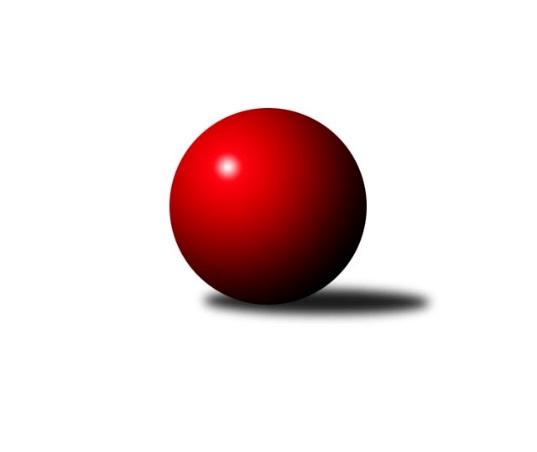 Č.18Ročník 2018/2019	2.3.2019Nejlepšího výkonu v tomto kole: 3389 dosáhlo družstvo: TJ Horní Benešov 3. KLM C 2018/2019Výsledky 18. kolaSouhrnný přehled výsledků:TJ Tatran Litovel 	- TJ Odry 	2:6	3152:3224	(11.5:12.5)	2.3.TJ Opava 	- KK Jiskra Rýmařov 	3:5	3215:3222	(12.0:12.0)	2.3.KK Zábřeh B	- KK Šumperk A	2:6	3133:3202	(9.0:15.0)	2.3.TJ Horní Benešov 	- KK Šumperk B	5:3	3389:3279	(15.0:9.0)	2.3.TJ Prostějov 	- Sokol Přemyslovice 	3:5	3139:3216	(11.0:13.0)	2.3.TJ Sokol Bohumín 	- TJ Sokol Machová 	8:0	3129:2993	(14.5:9.5)	2.3.Tabulka družstev:	1.	TJ Horní Benešov	18	16	0	2	98.0 : 46.0 	244.5 : 187.5 	 3208	32	2.	KK Jiskra Rýmařov	18	14	0	4	87.0 : 57.0 	229.0 : 203.0 	 3207	28	3.	TJ Sokol Bohumín	18	10	0	8	79.5 : 64.5 	224.5 : 207.5 	 3150	20	4.	TJ Prostějov	18	10	0	8	77.5 : 66.5 	223.5 : 208.5 	 3187	20	5.	TJ Odry	18	10	0	8	76.5 : 67.5 	224.5 : 207.5 	 3174	20	6.	TJ Tatran Litovel	18	9	0	9	74.0 : 70.0 	227.0 : 205.0 	 3188	18	7.	TJ Opava	18	9	0	9	74.0 : 70.0 	215.5 : 216.5 	 3156	18	8.	TJ Sokol Machová	18	7	1	10	62.5 : 81.5 	200.5 : 231.5 	 3116	15	9.	KK Šumperk A	18	7	0	11	69.0 : 75.0 	217.0 : 215.0 	 3166	14	10.	KK Zábřeh B	18	7	0	11	60.0 : 84.0 	188.5 : 243.5 	 3117	14	11.	Sokol Přemyslovice	18	6	1	11	64.0 : 80.0 	222.0 : 210.0 	 3166	13	12.	KK Šumperk B	18	2	0	16	42.0 : 102.0 	175.5 : 256.5 	 3132	4Podrobné výsledky kola:	 TJ Tatran Litovel 	3152	2:6	3224	TJ Odry 	Jakub Mokoš	125 	 136 	 147 	139	547 	 1.5:2.5 	 566 	 132	156 	 147	131	Stanislav Ovšák	Petr Axmann	134 	 137 	 132 	116	519 	 1:3 	 565 	 149	129 	 149	138	Marek Frydrych	Miroslav Sigmund	123 	 128 	 106 	141	498 	 2:2 	 512 	 128	120 	 143	121	Daniel Ševčík	Jiří Fiala	145 	 125 	 130 	132	532 	 3:1 	 505 	 128	129 	 124	124	Daniel Malina	Kamil Axmann	121 	 144 	 141 	122	528 	 1.5:2.5 	 549 	 134	144 	 133	138	Michal Pavič	David Čulík	129 	 131 	 138 	130	528 	 2.5:1.5 	 527 	 122	127 	 148	130	Karel Chlevišťanrozhodčí: VymazalNejlepší výkon utkání: 566 - Stanislav Ovšák	 TJ Opava 	3215	3:5	3222	KK Jiskra Rýmařov 	Rudolf Haim	136 	 136 	 128 	123	523 	 2:2 	 551 	 132	121 	 147	151	Ladislav Janáč	Maciej Basista	144 	 129 	 146 	135	554 	 3:1 	 546 	 140	142 	 137	127	Ladislav Stárek	Milan Jahn	134 	 140 	 119 	152	545 	 3:1 	 506 	 127	113 	 130	136	Jaroslav Heblák	Tomáš Valíček	149 	 138 	 119 	117	523 	 2:2 	 511 	 121	119 	 136	135	Michal Davidík *1	Petr Bracek	133 	 149 	 126 	133	541 	 1:3 	 567 	 142	139 	 148	138	Jaroslav Tezzele	Svatopluk Kříž	126 	 135 	 120 	148	529 	 1:3 	 541 	 142	138 	 140	121	Petr Chlachularozhodčí: Volný Jiří
střídání: *1 od 61. hodu Antonín SochorNejlepší výkon utkání: 567 - Jaroslav Tezzele	 KK Zábřeh B	3133	2:6	3202	KK Šumperk A	Martin Vitásek	115 	 127 	 132 	139	513 	 1:3 	 549 	 137	128 	 149	135	Miroslav Smrčka	Jiří Michalčík	134 	 124 	 110 	123	491 	 1:3 	 500 	 137	125 	 119	119	Jaroslav Sedlář	Jiří Srovnal	116 	 132 	 113 	127	488 	 0:4 	 575 	 136	137 	 140	162	Rostislav Biolek	Václav Švub	126 	 126 	 159 	142	553 	 2:2 	 566 	 151	145 	 144	126	Adam Bělaška	Miroslav Štěpán	129 	 127 	 148 	124	528 	 2:2 	 523 	 136	141 	 123	123	Pavel Košťál	Jiří Michálek	142 	 132 	 147 	139	560 	 3:1 	 489 	 118	107 	 121	143	Petr Matějkarozhodčí: Keprtová SoňaNejlepší výkon utkání: 575 - Rostislav Biolek	 TJ Horní Benešov 	3389	5:3	3279	KK Šumperk B	Miroslav Petřek	152 	 142 	 147 	131	572 	 2:2 	 582 	 150	169 	 129	134	Michal Gajdík	Petr Rak	134 	 140 	 143 	137	554 	 1:3 	 575 	 159	125 	 152	139	Martin Sedlář	Vlastimil Skopalík	150 	 122 	 129 	124	525 	 1.5:2.5 	 524 	 137	131 	 129	127	Milan Vymazal	Martin Bilíček	143 	 142 	 161 	156	602 	 3.5:0.5 	 563 	 129	136 	 142	156	Jaromír Rabenseifner	Jiří Hendrych	128 	 147 	 147 	162	584 	 3:1 	 538 	 135	134 	 123	146	Jaroslav Vymazal	Kamil Kubeša	138 	 129 	 142 	143	552 	 4:0 	 497 	 119	119 	 120	139	Pavel Heinischrozhodčí: Dostál MichaelNejlepší výkon utkání: 602 - Martin Bilíček	 TJ Prostějov 	3139	3:5	3216	Sokol Přemyslovice 	Bronislav Diviš	135 	 142 	 133 	136	546 	 0.5:3.5 	 558 	 135	147 	 139	137	Tomáš Fraus	Jan Pernica	122 	 138 	 117 	156	533 	 3:1 	 531 	 147	136 	 113	135	Eduard Tomek	Roman Rolenc	128 	 135 	 121 	134	518 	 1.5:2.5 	 549 	 137	126 	 152	134	Jan Sedláček	Petr Pospíšilík	121 	 142 	 119 	127	509 	 3:1 	 508 	 146	125 	 111	126	Martin Zaoral	Miroslav Znojil	137 	 119 	 124 	132	512 	 0:4 	 567 	 148	158 	 125	136	Radek Grulich	Aleš Čapka	140 	 134 	 125 	122	521 	 3:1 	 503 	 129	129 	 128	117	Michal Kolářrozhodčí: Jurda JosefNejlepší výkon utkání: 567 - Radek Grulich	 TJ Sokol Bohumín 	3129	8:0	2993	TJ Sokol Machová 	Stanislav Sliwka	140 	 148 	 141 	134	563 	 3:1 	 546 	 111	147 	 127	161	Michal Laga	Fridrich Péli	137 	 123 	 133 	124	517 	 2.5:1.5 	 504 	 140	123 	 127	114	Pavel Jurásek	Vojtěch Zaškolný	125 	 108 	 127 	131	491 	 2:2 	 486 	 115	131 	 130	110	Bohuslav Husek	Jan Zaškolný	131 	 123 	 122 	131	507 	 2:2 	 468 	 132	124 	 96	116	Vlastimil Brázdil	Karol Nitka	121 	 138 	 131 	141	531 	 2:2 	 499 	 122	141 	 114	122	Roman Hrančík	Aleš Kohutek	136 	 134 	 119 	131	520 	 3:1 	 490 	 132	102 	 143	113	Milan Dovrtělrozhodčí: Dendis ŠtefanNejlepší výkon utkání: 563 - Stanislav SliwkaPořadí jednotlivců:	jméno hráče	družstvo	celkem	plné	dorážka	chyby	poměr kuž.	Maximum	1.	Ladislav Stárek	KK Jiskra Rýmařov 	566.01	373.5	192.5	2.1	8/8	(607)	2.	Marek Frydrych	TJ Odry 	560.88	368.1	192.7	1.8	9/9	(603)	3.	Petr Bracek	TJ Opava 	555.31	366.7	188.7	2.9	6/9	(584)	4.	Jiří Michálek	KK Zábřeh B	551.71	362.6	189.1	3.5	7/10	(584)	5.	Kamil Kubeša	TJ Horní Benešov 	550.94	367.8	183.2	2.7	7/8	(590)	6.	Michal Gajdík	KK Šumperk B	548.57	362.0	186.6	5.4	8/9	(582)	7.	Michal Smejkal	TJ Prostějov 	547.14	361.1	186.0	3.4	7/8	(598)	8.	Jaroslav Sedlář	KK Šumperk A	546.49	365.8	180.7	4.1	7/8	(601)	9.	Kamil Axmann	TJ Tatran Litovel 	543.36	359.6	183.8	4.2	6/9	(592)	10.	Marek Zapletal	KK Šumperk A	542.47	364.8	177.6	5.1	6/8	(568)	11.	Karel Chlevišťan	TJ Odry 	541.65	356.1	185.5	3.8	9/9	(595)	12.	Miroslav Petřek	TJ Horní Benešov 	540.91	363.4	177.5	4.8	8/8	(583)	13.	Václav Švub	KK Zábřeh B	540.83	358.7	182.1	4.8	8/10	(600)	14.	Antonín Sochor	KK Jiskra Rýmařov 	540.39	368.1	172.3	5.3	7/8	(588)	15.	Roman Hrančík	TJ Sokol Machová 	540.21	355.2	185.0	3.6	9/9	(596)	16.	Jan Pernica	TJ Prostějov 	539.08	361.4	177.6	4.6	7/8	(564)	17.	Aleš Kohutek	TJ Sokol Bohumín 	538.83	360.0	178.9	4.4	8/8	(577)	18.	Fridrich Péli	TJ Sokol Bohumín 	537.79	360.2	177.6	5.3	8/8	(589)	19.	Jiří Hendrych	TJ Horní Benešov 	537.52	358.3	179.2	4.7	7/8	(592)	20.	Vladislav Pečinka	TJ Horní Benešov 	537.41	361.6	175.8	4.3	8/8	(590)	21.	Eduard Tomek	Sokol Přemyslovice 	537.17	359.4	177.8	3.8	9/9	(596)	22.	Petr Kuttler	TJ Sokol Bohumín 	536.55	358.4	178.2	4.8	8/8	(583)	23.	Radek Grulich	Sokol Přemyslovice 	536.49	361.3	175.2	3.5	7/9	(596)	24.	Miroslav Míšek	TJ Sokol Machová 	536.47	355.9	180.6	3.9	6/9	(584)	25.	Jakub Mokoš	TJ Tatran Litovel 	536.29	360.7	175.6	5.1	6/9	(565)	26.	David Čulík	TJ Tatran Litovel 	534.17	365.7	168.5	4.5	7/9	(578)	27.	Ladislav Janáč	KK Jiskra Rýmařov 	534.04	355.6	178.4	5.4	7/8	(603)	28.	Adam Bělaška	KK Šumperk A	533.55	359.1	174.4	5.4	7/8	(566)	29.	Martin Sedlář	KK Šumperk B	533.39	365.5	167.9	6.6	6/9	(575)	30.	Michal Laga	TJ Sokol Machová 	532.60	362.9	169.7	6.2	8/9	(598)	31.	Aleš Čapka	TJ Prostějov 	532.55	365.0	167.6	7.3	7/8	(564)	32.	Jiří Fiala	TJ Tatran Litovel 	532.17	359.5	172.7	4.2	8/9	(560)	33.	Vlastimil Brázdil	TJ Sokol Machová 	531.75	357.0	174.8	5.8	9/9	(568)	34.	Jaroslav Vymazal	KK Šumperk B	531.47	358.1	173.4	5.2	8/9	(579)	35.	Jan Sedláček	Sokol Přemyslovice 	531.36	357.3	174.0	3.9	7/9	(563)	36.	Jaroslav Tezzele	KK Jiskra Rýmařov 	530.53	352.4	178.1	3.7	8/8	(567)	37.	Petr Dvorský	TJ Odry 	530.31	359.0	171.3	5.9	9/9	(592)	38.	Michal Pavič	TJ Odry 	530.27	356.9	173.3	4.6	7/9	(579)	39.	Jiří Michalčík	KK Zábřeh B	529.40	358.2	171.2	6.3	7/10	(561)	40.	Vlastimil Skopalík	TJ Horní Benešov 	529.38	359.1	170.3	7.2	7/8	(583)	41.	Miroslav Smrčka	KK Šumperk A	528.53	354.2	174.3	5.2	8/8	(554)	42.	Miroslav Znojil	TJ Prostějov 	528.14	361.0	167.1	5.5	7/8	(561)	43.	Martin Bilíček	TJ Horní Benešov 	528.03	352.2	175.9	4.1	6/8	(602)	44.	Miroslav Sigmund	TJ Tatran Litovel 	527.56	354.7	172.8	5.0	9/9	(563)	45.	Milan Jahn	TJ Opava 	526.82	359.7	167.2	5.7	8/9	(576)	46.	Michal Blažek	TJ Opava 	526.67	359.4	167.3	4.9	9/9	(565)	47.	Maciej Basista	TJ Opava 	526.14	361.3	164.8	5.8	8/9	(586)	48.	Bronislav Diviš	TJ Prostějov 	526.10	356.0	170.1	7.3	8/8	(579)	49.	Martin Zaoral	Sokol Přemyslovice 	525.57	365.6	160.0	8.9	7/9	(563)	50.	Petr Matějka	KK Šumperk A	524.88	355.2	169.6	5.1	8/8	(561)	51.	Jaromír Rabenseifner	KK Šumperk B	524.09	361.4	162.7	6.0	9/9	(563)	52.	Pavel Košťál	KK Šumperk A	521.93	357.9	164.0	5.7	7/8	(591)	53.	Tomáš Valíček	TJ Opava 	521.27	359.0	162.3	6.3	7/9	(588)	54.	Pavel Heinisch	KK Šumperk B	520.12	352.8	167.3	5.7	9/9	(553)	55.	Jiří Šoupal	Sokol Přemyslovice 	519.26	356.9	162.4	4.3	7/9	(548)	56.	Roman Rolenc	TJ Prostějov 	519.17	352.6	166.6	7.2	6/8	(573)	57.	Stanislav Ovšák	TJ Odry 	519.11	356.0	163.1	8.3	7/9	(566)	58.	Bohuslav Husek	TJ Sokol Machová 	519.01	351.5	167.6	8.9	8/9	(567)	59.	Miroslav Štěpán	KK Zábřeh B	518.89	360.2	158.7	8.1	8/10	(550)	60.	Michal Davidík	KK Jiskra Rýmařov 	518.38	348.9	169.5	5.0	7/8	(569)	61.	Jan Zaškolný	TJ Sokol Bohumín 	518.06	356.6	161.5	7.9	8/8	(551)	62.	Karol Nitka	TJ Sokol Bohumín 	516.40	357.1	159.3	7.1	8/8	(551)	63.	Jaroslav Heblák	KK Jiskra Rýmařov 	514.27	355.3	159.0	9.2	8/8	(550)	64.	Břetislav Mrkvica	TJ Opava 	513.43	350.5	162.9	7.3	7/9	(553)	65.	Michal Kolář	Sokol Přemyslovice 	511.32	352.5	158.9	6.7	8/9	(551)	66.	Martin Vitásek	KK Zábřeh B	509.75	348.8	161.0	7.8	9/10	(568)	67.	Daniel Ševčík	TJ Odry 	507.19	365.0	142.2	10.6	7/9	(549)	68.	Rudolf Haim	TJ Opava 	505.17	347.8	157.4	9.4	6/9	(548)	69.	Milan Vymazal	KK Šumperk B	499.90	344.2	155.7	10.2	9/9	(566)	70.	Jiří Srovnal	KK Zábřeh B	498.96	344.8	154.2	8.5	8/10	(538)	71.	Milan Dovrtěl	TJ Sokol Machová 	494.01	347.7	146.3	10.7	9/9	(542)		Miroslav Ondrouch	Sokol Přemyslovice 	570.00	375.0	195.0	0.0	1/9	(570)		Ivan Říha	Sokol Přemyslovice 	549.80	362.9	186.9	4.8	5/9	(580)		Tomáš Fraus	Sokol Přemyslovice 	548.04	368.3	179.8	5.3	4/9	(597)		Petr Axmann	TJ Tatran Litovel 	547.45	361.2	186.3	5.3	4/9	(588)		Petr Wolf	TJ Opava 	544.00	364.0	180.0	7.0	2/9	(556)		Petr Chlachula	KK Jiskra Rýmařov 	541.00	361.8	179.2	6.4	4/8	(581)		Vojtěch Rozkopal	TJ Odry 	539.50	367.3	172.3	8.3	1/9	(550)		Petr Rak	TJ Horní Benešov 	539.29	364.4	174.9	5.6	4/8	(557)		Petr Bracek	TJ Opava 	538.50	368.0	170.5	4.0	2/9	(546)		Petr Pospíšilík	TJ Prostějov 	535.75	360.6	175.2	4.6	4/8	(567)		Jiří Čamek	TJ Tatran Litovel 	535.34	361.6	173.7	4.4	5/9	(583)		Svatopluk Kříž	TJ Opava 	535.17	356.2	179.0	6.2	3/9	(551)		Pavel Jurásek	TJ Sokol Machová 	530.00	354.5	175.5	7.0	2/9	(556)		František Baleka	TJ Tatran Litovel 	528.92	359.3	169.7	6.5	4/9	(560)		Daniel Malina	TJ Odry 	528.00	348.7	179.3	5.6	5/9	(559)		Lukáš Horňák	KK Zábřeh B	527.00	347.0	180.0	7.0	1/10	(527)		Ludvík Vymazal	TJ Tatran Litovel 	525.00	349.0	176.0	5.0	1/9	(525)		Petr Hájek	Sokol Přemyslovice 	524.00	351.0	173.0	3.0	1/9	(524)		Stanislav Sliwka	TJ Sokol Bohumín 	522.35	352.4	170.0	5.9	5/8	(563)		Lukáš Krejčí	KK Zábřeh B	522.30	349.2	173.1	7.2	6/10	(548)		Rostislav Biolek	KK Šumperk A	520.44	353.9	166.6	6.9	4/8	(575)		Miroslav Talášek	TJ Tatran Litovel 	517.00	341.0	176.0	3.0	2/9	(529)		Petr Kozák	TJ Horní Benešov 	516.00	332.0	184.0	5.0	1/8	(516)		Miroslav Plachý	TJ Prostějov 	513.00	352.0	161.0	10.0	2/8	(531)		Marek Kankovský	Sokol Přemyslovice 	512.00	343.5	168.5	8.0	2/9	(532)		Lukáš Doseděl	KK Zábřeh B	511.25	363.8	147.5	11.5	4/10	(542)		Martin Pěnička	KK Zábřeh B	510.00	332.0	178.0	5.0	1/10	(510)		Štefan Dendis	TJ Sokol Bohumín 	507.00	341.0	166.0	6.0	1/8	(507)		Jiří Michalík	TJ Sokol Machová 	500.00	352.0	148.0	11.0	2/9	(515)		Jiří Vrobel	TJ Tatran Litovel 	497.50	345.5	152.0	9.0	2/9	(498)		Jiří Fryštacký	TJ Sokol Machová 	497.00	348.5	148.5	9.5	1/9	(506)		Josef Jurda	TJ Prostějov 	493.00	344.0	149.0	10.0	1/8	(493)		Karel Stojkovič	TJ Tatran Litovel 	492.00	335.5	156.5	9.0	2/9	(507)		Radek Husek	TJ Sokol Machová 	491.00	350.0	141.0	7.0	1/9	(491)		Stanislav Brosinger	TJ Tatran Litovel 	490.00	357.0	133.0	7.0	1/9	(490)		Vojtěch Zaškolný	TJ Sokol Bohumín 	488.92	349.4	139.5	9.3	3/8	(535)		Jakub Bauer	KK Šumperk A	487.00	318.0	169.0	9.0	1/8	(487)		Miroslav Adámek	KK Šumperk A	484.00	340.0	144.0	6.0	1/8	(484)		René Světlík	TJ Sokol Bohumín 	482.83	348.0	134.8	11.7	3/8	(518)		Lukáš Matějka	KK Šumperk B	480.42	340.5	139.9	13.0	3/9	(512)		Jan Semrád	KK Šumperk A	479.38	347.0	132.4	10.1	4/8	(500)		Lukáš Michalík	TJ Sokol Machová 	479.00	355.3	123.7	15.3	3/9	(481)		Gustav Vojtek	KK Šumperk A	464.25	327.3	137.0	11.3	3/8	(496)		Jaromír Lušovský	TJ Odry 	455.00	315.0	140.0	19.0	1/9	(455)		Josef Grulich	Sokol Přemyslovice 	452.00	323.0	129.0	13.0	1/9	(452)		Libor Příhoda	KK Šumperk B	421.00	324.0	97.0	19.0	1/9	(421)Sportovně technické informace:Starty náhradníků:registrační číslo	jméno a příjmení 	datum startu 	družstvo	číslo startu13606	Petr Axmann	02.03.2019	TJ Tatran Litovel 	3x22558	Vojtěch Zaškolný	02.03.2019	TJ Sokol Bohumín 	1x15650	Petr Bracek	02.03.2019	TJ Opava 	4x24497	Rostislav Biolek	02.03.2019	KK Šumperk A	5x6457	Svatopluk Kříž	02.03.2019	TJ Opava 	3x
Hráči dopsaní na soupisku:registrační číslo	jméno a příjmení 	datum startu 	družstvo	Program dalšího kola:19. kolo09.03.19	so	09:00	KK Šumperk A - TJ Tatran Litovel	Heinisch09.03.19	so	10:00	TJ Jiskra Rýmařov - TJ Horní Benešov	Hampl09.03.19	so	12:00	TJ Prostějov - TJ Sokol Bohumín	Jurda09.03.19	so	12:30	TJ Odry - TJ Sokol Machová	Zajíček09.03.19	so	12:30	KK Šumperk B - KK Zábřeh B	Matějka09.03.19	so	14:30	Sokol Přemyslovice - TJ Opava	GrulichIvan Říha, Ptenský Dvorek 90, Ptení 798 43, mob.722061442,email: ivan.riha@kuzelky.cz, riha.ivan@seznam.cz, riha.ivan@centrum.czNejlepší šestka kola – absolutněNejlepší šestka kola – absolutněNejlepší šestka kola – absolutněNejlepší šestka kola – absolutněNejlepší šestka kola - dle průměru kuželenNejlepší šestka kola - dle průměru kuželenNejlepší šestka kola - dle průměru kuželenNejlepší šestka kola - dle průměru kuželenNejlepší šestka kola - dle průměru kuželenPočetJménoNázev týmuVýkonPočetJménoNázev týmuPrůměr (%)Výkon2xMartin BilíčekHorní Benešov6021xMartin BilíčekHorní Benešov110.356024xJiří HendrychHorní Benešov5842xStanislav SliwkaBohumín109.515631xMichal GajdíkŠumperk B5821xRostislav BiolekŠumperk A108.465752xMartin SedlářŠumperk B5751xStanislav OvšákOdry107.435661xRostislav BiolekŠumperk A5756xMarek FrydrychOdry107.245654xMiroslav PetřekHorní Benešov5722xJiří HendrychHorní Benešov107.05584